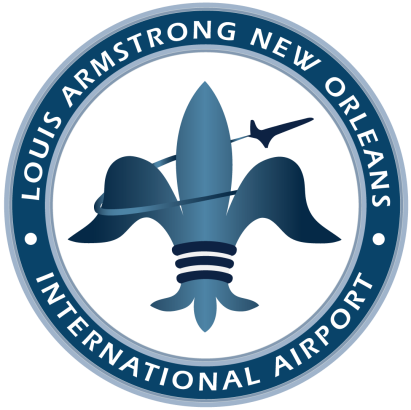 DateMr./Mrs.  ______AddressRE:	Dear _______, Sincerely,cc: 